НАЦІОНАЛЬНИЙ ТЕХНІЧНИЙ УНІВЕРСИТЕТ УКРАЇНИ«КИЇВСЬКИЙ ПОЛІТЕХНІЧНИЙ ІНСТИТУТімені ІГОРЯ СІКОРСЬКОГО»Факультет Біомедичної інженеріїКафедра БІОБЕЗПЕКИ І ЗДОРОВ’Я ЛЮДИНИ«Затверджую»Декан ФБМІ __________Віталій МАКСИМЕНКО  (підпис) «____»___________ 2021 р.Ухвалено методичною комісією факультету Біомедичної інженерії Протокол  № 12  від 30.08. 2021 р. Голова методичної комісії___________ Ірина КАРПЮК(підпис)	«30» серпня  2021 р.Київ2021 рікРОЗРОБНИКИ ПРОГРАМИ:Програму затверджено на засіданні кафедри Біобезпеки і здоров’я людини (ББЗЛ)Протокол № 1 від  «25»   серпня 2021 рокуЗавідувач кафедри Біобезпеки і здоров’я людини___________    Ігор ХУДЕЦЬКИЙ(підпис)	ВступПрограма клінічної практики «Фізична терапія при захворюваннях серцево-судинної та дихальної систем» складена відповідно до освітньо-професійної програми підготовки бакалавр спеціальності 227 «Фізична терапія, ерготерапія».Цикл, до якого належить навчальна дисципліна Дисципліна належить до циклу професійної підготовки бакалавра.Клінічна практика з дисципліни: «Фізична терапія при захворюваннях серцево-судинної та дихальної систем» проводиться на оснащених відповідним чином клінічних базах з якими були підписані договори на практику та співпрацю.Згідно Положення про проведення практики студентів вищих навчальних закладів України та Положення про організацію навчального процесу в «Київському політехнічному інституту імені Ігоря Сікорського», метою практики є:перевірити та закріпити теоретичні знання, одержані під час вивчення клінічної дисципліни «Фізична терапія при захворюваннях серцево-судинної та дихальної систем»;поглибити і вдосконалити знання й навички під час проходження клінічної практики на базі лікувальних закладів та реабілітаційних центрів;ознайомитися з умовами роботи фахівця зі здоров’я людини / фізичної терапії / у закладах різного підпорядкування, з організацією лікувальної і реабілітаційної роботи, з основами етики і медичної деонтології.	Клінічна практика є необхідною складовою вивчення навчального плану та передбачає проходження практики у клінічних закладах з пульмонологічним та кардіологічним відділеннями, що відповідають професіональному спрямування спеціальності "Фізична терапія, ерготерапія".	Клінічна практика фахівців за напрямом підготовки 227 – «Фізична терапія, ерготерапія» освітнього ступеня бакалавр відповідно до Робочого навчального плану на 2021-2022 навчальний рік триває 6 тижнів і проводиться на 3 курсі у 6 семестрі та 2 курсі (прискореники) у 4 семестрі. Обсяг практики – 180 годин (6 кредитів).Клінічну практику студенти проходять з метою закріплення теоретичного матеріалу на практиці, ознайомлення студентів з видами, умовами та обставинами професійної діяльності в пульмонологічному та кардіологічному відділеннях, розвинути та вдосконалити сукупність професійних умінь і навичок фахівця з фізичної терапії, сформувати, розвинути й закріпити комплекс морально- психологічних якостей як невід’ємної частини професійної підготовки.	Клінічна практика завершується захистом звіту та презентації комісії, яка призначається завідувачем кафедри Біобезпеки і здоров’я людини.Обов’язки студентів – практикантів:Своєчасно приступити до проходження практики;Підпорядковуватись правилам внутрішнього розпорядку лікувальних і реабілітаційнихзакладів, дотримуватись професійної етики, конфіденційності, субординації, поведінки та відповідної форми одягу.Виконувати розпорядження медичного персоналу лікувально-реабілітаційного закладу, пов’язані з порядком проходження практики.Якісно та в повному обсязі виконувати усі завдання, передбачені програмою практики, нести відповідальність за виконану роботу.Відповідати за належну особисту підготовку до практичних дій, обумовлених конкретним діагнозом пацієнта чи конкретною ситуацієюСвоєчасно оформити передбачену програмою документацію про проходження практики та захистити звіт з презентацією.1.2.Права студентів-практикантів:У межах своєї компетенції самостійно планувати свою діяльність (узгодивши її з клінічним координатором або клінічним фізичним терапевтом);Проявляти ініціативу і творчість в організації і проведенні заходів фізичної терапії;Отримувати консультації в клінічного координатора (клінічного фізичного терапевта), керівника практики від бази її проведення, лікаря-куратора» університетського керівника практики;Обирати теми виступів чи рефератів для представлення їх на групових заняттях (семінарах) під час проходження практики.Відповідальність за організацію клінічної практики студентів	Відповідальність за організацію, проведення і контроль клінічної практики студентів покладається на завідувача кафедри Біобезпеки і здоров’я людини. Безпосереднє індивідуальне керівництво клінічної практики кожного студента покладається на викладача-керівника практики, який призначається завідувачем кафедри.1.4. Допуск до практики До проходження клінічної практики допускають студентів, які успішно склали іспит з дисципліни «Фізична терапія при захворюваннях серцево-судинної та дихальної систем» та мають особисту медичну книжку. Для її проходження допущених студентів поділяють на групи згідно з наказом ректора університету.Згідно з вимогами освітньої програми студенти повинні:Знати:основи патології, патофізіології, функціональної анатомії; принципи застосування та вплив засобів та методів фізичної реабілітації;етіології захворювань серцево-судинної та дихальної систем,патогенезу захворювань серцево-судинної та дихальної систем,клінічних форм та ознак захворювань серцево-судинної та дихальної систем,сучасних підходів до профілактики та лікування захворювань серцевосудинної та дихальної систем.основні протипокази і застереження щодо проведення заходів фізичноїреабілітації;критерії відповідності реабілітаційних заходів актуальному стану здоров’я, функціональним можливостям та потребам пацієнта/клієнта;особливості зміни показників дослідження в залежності від факторів, що впливають на реабілітаційний процес;форми та методи проведення та реєстрації оперативного, поточного та етапного контролю за станом пацієнта/клієнта;особливості коректування цілей та завдань в залежності від результатів контролю;законодавчі документи, що стосуються охорони здоров’я, соціального захисту, освіти, фізичного виховання;методи вербального та невербального спілкування з пацієнтами/клієнтами у різних станах, опікунами, членами сім’ї, близькими та усіма учасниками реабілітаційного процесу;свої професійні права та обов’язки; принципи науково доказової практики;Уміти:дотримуватися законодавства, моральних норм, професійної етики;отримувати згоду пацієнта/клієнта, або опікунів на проведення заходів фізичної реабілітації;організувати збір анамнезу та інформації про актуальний стан здоров’я пацієнта/клієнта;демонструвати чітке логічне обґрунтування вибраної послідовності питань та обстежень;використовувати відповідні методи огляду обстеження та тестування;точно документувати дані обстеження, користуючись логічним форматом, який відповідає професійним інструкціям фахівця і вимогам даного закладу;використовувати науково доказові дані для аналізу клінічної картини і визначення станів, які потребують корекції заходами фізичної реабілітації;демонструвати уміння аналізувати усі отримані дані обстежень для виявлення уражень чи функціональних порушень у пацієнта/клієнта та обмежень для його участі у діяльності; узагальнювати результати досліджень;оцінити функціональні можливості та потреби пацієнта/клієнта;визначати клінічний діагноз хворого,охарактеризувати поняття про основні захворювань серцево-судинної та дихальної систем,розкривати етіопатогенетичні механізми основних захворювань серцево-судинної та дихальної систем,класифікувати основні захворювання серцево-судинної та дихальної систем,оцінювати стан хворого,надавати рекомендації з первинної та вторинної профілактики захворювань серцево-судинної та дихальної систем.працювати у команді, дотримуватися меж професійної компетентності, етичних та моральних принципів;запобігати небезпеці/ризику, мінімалізувати їх під час фізичної реабілітації;безпечно використовувати обладнання;надати первинну допомогу при невідкладних станах;оцінити потреби та реабілітаційний потенціал пацієнта/клієнта; встановлювати цілі та погоджувати їх з пацієнтом/клієнтом; планувати програму фізичної реабілітації;проводити оперативний, поточний та етапний контроль за станом пацієнта/клієнта та їх документувати;оцінювати ефективність фізичної реабілітації;визначати ставлення пацієнта/клієнта до отриманих результатів;навчати пацієнта/клієнта застосувати методи самоконтролю;дотримуватися стандартизованих протоколів під час вимірювання результатів; інтерпретувати отримані дані;керувати процесом фізичної реабілітації;безпечно та ефективно виконувати програму фізичної реабілітації;удосконалювати професійну діяльність відповідно до сучасних науково-доказових даних.Обов’язки керівника клінічної практики студентівКерівник клінічної практики студентів забезпечує:проведення всіх організаційних заходів з проходження клінічної практики;ознайомлення студентів з системою звітності з практики, що прийнята на кафедрі – оформлення письмового звіту з клінічної практики за індивідуальним завданням і захист звіту у комісії;контролює виконання студентами-практикантами правил внутрішнього трудового розпорядку.у складі комісії приймає участь у захисті студентом свого письмового звіту з клінічної практики;  подає завідувачу кафедри Біобезпеки і здоров’я людини письмовий звіт про проведення практики із зауваженнями і пропозиціями щодо поліпшення клінічної практики студентів.1.6.Бази проведення клінічної практикиКлінічна практика проводиться у клінічних лікувальних закладах при наявності пульмонологічного та/або кардіологічного відділення або реабілітаційного відділення для хворих на серцево-судинну патологію та/чи патологію дихальної системи.МЕТА, ЗАВДАННЯ ТА РЕЗУЛЬТАТИ КЛІНІЧНОЇ ПРАКТИКИ2.1.Мета і завдання клінічної практикиМета: клінічна практика спрямована на поглиблення, вдосконалення і закріплення практичних умінь і навичок, необхідних для професійної діяльності майбутніх фізичних терапевтів і ерготерапевтів при порушеннях діяльності серцево-судинної і дихальної систем у закладах лікувально-профілактичного, санаторно-курортного, оздоровчореабілітаційного типів та закладах соціального забезпечення й інклюзивної освіти.Основними завданнями клінічної практики визначено: сформувати у студентів, наукові уявлення про етіологію, патогенез, клінічні прояви захворювань кардіореспіраторної системи,навчити студентів основ діагностики кардіологічних та пульмонологічних захворювань,вказати на можливості фізичної реабілітації кардіо- та пульмонологічних нозологій,навчити зорганізувати систему реабілітаційних заходів при кардіореспіраторних порушеннях,вміти критично оцінювати медичну інформацію з позицій доказової медицини.
Клінічна практика організовується з відривом від навчання і дозволяє студентам:застосовувати знання з анатомії, фізіології та патології для проведення оцінювання і відновлення хворих з порушеннями серцево-судинної та дихальної систем;описувати порушення діяльності серцево-судинної та дихальної систем та пояснювати причини їх виникнення;проводити на базі практики обстеження хворих під контролем фізичного терапевта;складати й реалізовувати індивідуальну програму фізичної терапії.Результати клінічної практикиОсвітньою програмою професійної підготовки фізичних терапевтів і ерготерапевтів передбачені результати навчання, які будуть формуватися під час проходження студентами клінічної практики з фізичної терапії та ерготерапії при порушеннях діяльності серцево-судинної і дихальної систем, і які спрямовані на вирішення цілого ряду завдань для подальшого навчання за освітньою програмою і майбутньої професійної діяльності.Очікуваними програмними результатами практики є:демонструвати готовність до зміцнення та збереження особистого і громадського здоров'я шляхом використання рухової активності людини та проведення роз’яснювальної роботи серед пацієнтів/клієнтів, членів їх родин, медичних фахівців, а також покращення довкілля громади;використовувати сучасну комп’ютерну техніку; знаходити інформацію з різних джерел; аналізувати вітчизняні та зарубіжні джерела інформації, необхідної для виконання професійних завдань та прийняття професійних рішень;надавати долікарську допомогу при невідкладних станах та патологічних процесах в організмі; вибирати оптимальні методи та засоби збереження життя;застосовувати методи й інструменти визначення та вимірювання структурних змін та порушених функцій організму, активності та участі, трактувати отриману інформацію;трактувати інформацію про наявні у пацієнта/клієнта порушення за Міжнародною класифікацією функціонування, обмеження життєдіяльності та здоров’я (МКФ) та Міжнародною класифікацією функціонування, обмеження життєдіяльності та здоров’я дітей і підлітків (МКФ ДП);реалізувати індивідуальні програми фізичної терапії, ерготерапії відповідно до наявних ресурсів і оточення;здійснювати заходи фізичної терапії для ліквідації або компенсації рухових порушень та активності;здійснювати заходи ерготерапії для ліквідації або компенсації функціональних та асоційованих з ними обмежень активності та участі в діяльності;застосовувати сучасні науково-доказові дані у професійній діяльності;обирати оптимальні форми, методи і прийоми, які б забезпечили шанобливе ставлення до пацієнта/клієнта, його безпеку/захист, комфорт та приватність;безпечно та ефективно використовувати обладнання для проведення реабілітаційних заходів, контролю основних життєвих показників пацієнта, допоміжні технічні засоби реабілітації для пересування та самообслуговування;вербально і невербально спілкуватися з особами та групами співрозмовників, різними за віком, рівнем освіти, соціальною і професійною приналежністю, психологічними та когнітивними якостями тощо, у мультидисциплінарній команді;проводити інструктаж та навчання клієнтів, членів їх родин, колег і невеликих групп;оцінювати результати виконання програм фізичної терапії та ерготерапії, використовуючи відповідний інструментарій, та, за потреби, модифіковувати поточну діяльність;оцінювати себе критично, засвоювати нову фахову інформацію, поглиблювати знання за допомогою самоосвіти, оцінювати й представляти власний досвід, аналізувати й застосовувати досвід колег.3. ЗМІСТ КЛІНІЧНОЇ ПРАКТИКИЗміст клінічної практики наведено у Таблиці 1.Таблиця 1Тематичний план навчальної дисципліни наведено в таблиці 2.Таблиця 2Перелік документів , які заповнюються при проходженні практики наведено в таблиці 3.Таблиця 3ВИДИ КОНТРОЛЮ ВИКОНАННЯ ПРАКТИКИОсобистою документацією студента є щоденник (додаток 1) клінічної практики до якого в хронологічній послідовності він вносить дані  про самостійно проведену роботу або ту, в якій брав участь.Студенти захищають проходження практики протягом тижня після її закінчення. На захисті, студент зобов'язаний, окрім щоденника клінічної практики, подати всю необхідну документацію:картки обстеження, програми фізичної терапії усіх пацієнтів, з якими працював студент;звіт про проходження клінічної практики.Критерієм якості проходження практики є засвоєння практичних навичок, умінь, знань, передбачених програмою клінічної практики.Оцінювання практики. На початку практики студентів ознайомлюють з вимогами до проходження практики та критеріями її оцінювання (табл. 4). Після проходження половини терміну практики клінічний координатор або клінічний інструктор проводить етапне оцінювання діяльності практиканта, а в кінці - остаточне. До загального списку документації студента-практиканта клінічний координатор або клінічний інструктор додає характеристику (додаток 2).Таблиця 4Критерії оцінювання клінічної практики згідно з навчальними завданнями5. ЗАНЯТТЯ І ЕКСКУРСІЇ ПІД ЧАС ПРАКТИКИ	Екскурсії під час клінічної практики здійснюються з метою надбання студентами поширеного світогляду та ерудиції з обраної спеціальності не тільки на базі проходження практики, але й в інших медичних закладах та реабілітаційних центрах.6.ЗВІТНІСТЬ З КЛІНІЧНОЇ ПРАКТИКИ6.1. Щоденник клінічної практики містить наступну інформацію:індивідуальний план-графік роботи студента на період проходження практики;опис бази проходження практики;у хронологічній послідовності студент вносить у щоденник дані про проведену роботу, яку він виконував особисто або брав участь у її виконанні під час проходження практики у відділеннях відновного лікування лікувально-профілактичного закладу (робота фізичного терапевта та ерготерапевта в залі ЛФК, кабінеті лікувального масажу, у кабінетах фізіо-бальнеотерапії, в кабінеті ерготерапевта та ін). Записи в щоденнику кожного дня перевіряє та візує клінічний керівник практики і раз на тиждень – керівник практики від інституту.текстовий звіт про проходження практики, в якому необхідно відобразити результати практики, позитивні сторони практики, зауваження з виокремленням проблемних питань та надати пропозиції щодо вдосконалення програми практики.6.2 Критерії оцінювання звіту з клінічної практикиОсновними вимогами якісного оцінювання клінічної практики  студентів є критерії комплексного оцінювання:  повнота та якість виконання плану практики;ставлення до професійної діяльності (творчий підхід до виконання завдань, прагнення оволодіти професійними вміннями та навичками, рівень активності, самостійності, стиль взаємовідносин);повнота та правильність оформлення звітної документації;характеристика та оцінка діяльності керівником практики;сукупність нових знань, умінь та навичок, отриманих  студентом під час проходження практики та відображених у звітній документації.На захисті керівник практики надає словесну характеристику студенту про вирішення поставлених під час стажування завдань та сумлінне ставлення до практики.6.3 Захист звіту з клінічної практикиЗвіти, що позитивно оцінені керівником практики, допускаються до їх захисту. Звіт з клінічної практики захищається студентом у комісії, яка призначається завідувачем кафедри Біобезпеки і здоров’я людини. Комісія проводить захист звітів з клінічної практики студентів на базі вищого навчального закладу (кафедра ББЗЛ) протягом тижня після закінчення практики. Комісія під час захисту студентом звіту виставляє остаточну оцінку, яка заноситься в заліково-екзаменаційну  відомість і в залікову книжку студента за підписами членів комісії, а пізніше у Додаток до диплома. При оцінюванні, крім зазначених вище критеріїв, враховується рівень сформованості в студента вміння робити усне повідомлення та давати вичерпні, аргументовані відповіді на запитання членів комісії за темою індивідуального завдання. 7.Рекомендована літератураВовканич А. С. Вступ до фізичної реабілітації : навчальний посібник / А. С. Вовканич. – Львів : ЛДУФК, 2013. – 184 сЗакон України “Про систему реабілітації в Україні” (Проект) від 2.10.2017р. [електронний ресурс]. Режим доступу: https://novynarnia.com/2017/10/02/zakonukrayini-pro-sistemu-reabilitatsiyi-v-ukrayini-proekt/Богдановська Н.В. Фізична реабілітація хворих різних нозологічних форм. Навчальний посібник. Запоріжжя, 2011. 314с.Передерій В.Г., Ткач С.М. Основи внутрішньої медицини. Вінниця: Нова книга, 2009. 784 с.Грейда Б.П., Столяр В.А., Валецький Ю.М. Реабілітація хворих засобами лікувальної фізкультури. – Луцьк: Волинська обласна друкарня, 2003. – 310с.Івасик Н. Фізична реабілітація при порушенні діяльності органів дихання. Львів, 2012. 192 с.Козачок М.М., Висотюк Л.О., Селюк М.М. Клінічна пульмонологія. – К.: ТОВ «ДСГ Лтд», 2015. – 436с.Мухін В.М. Фізична реабілітація. – К.: Олімпійська література, 2000. – 274с.Окамото Гері. Основи фізичної реабілітації. – Львів: Галицька видавнича спілка, 2002. – 325с.Порада А.М., Солодовник О.В., Прокопчук Н.Є. Основи фізичної реабілітації. - К.: Медицина, 2008. - 246с.Рекомендації Європейського товариства з гіпертензії та Європейського кардіологічного товариства з лікування артеріальної гіпертензії (2018р.).Рекомендації Української асоціації кардіологів з профілактики та лікування хронічної серцевої недостатності (2016р).Рекомендації Європейського кардіологічного товариства з хронічних коронарних синдромів 2019р.).Рекомендації Європейського кардіологічного товариства з гострого коронарного синдрому 2017р.).Сітовський А.М. Лікувальна фізична культура при захворюваннях серцево – судинної системи. – Луцьк: Луцький інститут розвитку людини, 2005. – 260с.
Хронічне обструктивне захворювання легень. Адаптована клінічна настанова, основана на доказах // Наказ МОЗ України № 555 від 27.06.2013р.Шаповалова В.А., Коршак В.М., Халтагарова В.М. та ін. Спортивна медицина і фізична реабілітація. - К.: Медицина, 2008. - 246с.
Мурза В.П. Фізична реабілітація. Навчальний посібник.К.: Олан, 2004. 559с.Керівник практики від КПІ ім. Ігоря Сікорського асистент кафедри ББЗЛ                 __________  Ганна МЕЛЬНИККерівник практики від підприємствапроф., д.м.н.                                            __________Ігор ХУДЕЦЬКИЙДОДАТКОК 2ХАРАКТЕРИСТИКАстудента_________ курсу факультету____________________________який проходив практику в	з_______________________до___________________________2022 р.Відомості про теоретичну і практичну підготовку студента:ставлення студента до практики і його трудова дисципліни, активність і самостійність у роботі;наявність знань, умінь та навичок у складанні навчальної документації, плануванні всіх форм роботи, використанні спеціальної літератури;педагогічні вміння і навички в проведенні реабілітаційних занять;уміння оцінити і врахувати рівень фізичного розвитку та основні проблеми в пацієнтів, їхні вікові й індивідуальні особливості;організаторські здібності, уміння підготувати і провести методичне заняття;уміння студента критично оцінювати свою роботу, враховувати і виправляти помилки;взаємини студента з колегами, лікарями та іншим медичним персоналом;інші особисті риси та особливості, виявлені під час практики, які впливають на його професійну підготовку і майбутню професійну діяльність.У підсумку вказати, чи можна цього студента після закінчення університету рекомендувати на роботу за фахом.Диференційована оцінка за практику.Керівник організації 			__________                 (________________)Головний фізичний терапевт кардіологічного/пульманологічного відділення	__________(__________)ПРОГРАМАКЛІНІЧНА ПРАКТИКАз дисципліни:«Фізична терапія при захворюваннях серцево-судинної та дихальної систем»ПРОГРАМАКЛІНІЧНА ПРАКТИКАз дисципліни:«Фізична терапія при захворюваннях серцево-судинної та дихальної систем» (ПО 29) (ПО 29)підготовкипідготовкибакалаврнапрямунапряму22 Охорона здоров’яспеціальністьспеціальність227 – «Фізична терапія, ерготерапія» Зав.  каф. ББЗЛ, доктор мед. наук, професор  Худецький Ігор Юліанович(посада, науковий ступінь, вчене звання, прізвище, ім’я, по батькові)______________         (підпис)ассистент  каф. ББЗЛ  Мельник Ганна Віталіївна(посада, науковий ступінь, вчене звання, прізвище, ім’я, по батькові)______________         (підпис)Форма навчанняСеместриВсього кредитів/годинРозподіл за семестрами та видами занятьРозподіл за семестрами та видами занятьРозподіл за семестрами та видами занятьРозподіл за семестрами та видами занятьРозподіл за семестрами та видами занятьРозподіл за семестрами та видами занятьРозподіл за семестрами та видами занятьСеместрова атестаціяФорма навчанняСеместриВсього кредитів/годинЛекціїПрактичні заняттяСемінариЛабораторні роботиКомпютерний практикумКонтрольні роботиСРССеместрова атестаціяДенна 6180 180Захист звіту з практикиДенна 4 180 180Захист звіту з практики№Навчальні завданняВид звітного документа1.Організація діяльності практикантаОрганізація діяльності практикантаОрганізація діяльності практиканта1.1.Взяти участь в організаційно – методичній конференції з клінічної практикиЗапис у щоденнику1.2Скласти календарний графік проходження практики і вести облік його виконанняЗапис у щоденнику1.3Захистити клінічну практику. Розробити пропозиції щодо вдосконалення програми практикиЗапис у щоденнику2Вивчення методики й організації фізичної терапії при захворюваннях серцево-судинної та дихальної систем на базі практикиВивчення методики й організації фізичної терапії при захворюваннях серцево-судинної та дихальної систем на базі практикиВивчення методики й організації фізичної терапії при захворюваннях серцево-судинної та дихальної систем на базі практики2.1Взяти участь в бесіді з клінічним керівником практики в лікувально-реабілітаційному закладі, інструкторами, реабілітологами.Запис у щоденнику2.2.Ознайомитися з документами планування і обліку проведення фізичної реабілітації.Запис у щоденнику2.3.Спостерігати за роботою реабілітологів, фізичних терапевтів та ерготерапевтів, які працюють на базі практики.Запис у щоденнику3Навчально-методична роботаНавчально-методична роботаНавчально-методична роботаА. ОЦІНЮВАННЯ СТАНУ ПАЦІЄНТ3.1.Оволодіти на практиці методикою збору анамнезу, шляхом опитування пацієнтів/членів його сім’ї/лікарів, спостереження, бесіди.Картка обстеження пацієнта, історія хвороби, схема обстеження3.2.Оволодіти на практиці відповідними методами реабілітаційного обстеження та контролю стану пацієнта/клієнта фізичним терапевтом та ерготерапевтом при порушеннях серцево-судинної та дихальної систем: антропометрія, пальпація, перкусія, аускультація, функціональні тести, спірографія, пневмотахометрія, пікфлоуметрія, пульсооксиметрія, вимірювання артеріального тиску;Запис у щоденникуБ. ПЛАНУВАННЯ ПРОГРАМИ РЕАБІЛІТАЦІЇ3.3.Аналізувати інформацію зібрану з медичних записів/у пацієнта, членів сім’ї, лікарів, реабілітологів.Запис у щоденнику3.4.Виявляти основні проблеми та складати реабілітаційний прогнозЗапис у щоденнику3.5.Визначати короткотермінові та довготермінові цілі.Запис у щоденнику3.6.Вибирати відповідні методи реабілітаційного впливу, використовуючи такі засоби і методи: терапевтичні вправи, дихальні, загально-розвиваючі вправи, аеробного характеру, вправи на розтяг та розслаблення м’язів, позиціонування, дихальну гімнастику, звукову гімнастику, мануальні маніпуляційні втручання на грудній клітці, масаж, засоби загартування та водні процедури, преформовані фізичні чинники, мобілізацію суглобів, сенсорну стимуляцію, підбір адаптивних та технічних засобів реабілітації, терапевтичні вправи і терапевтичні заняття з метою відновлення або розвитку функцій організму, виконавчих умінь та навичок, організація виконання заняттєвої активності у різних сферах.Запис у щоденнику3.7.Розробляти програми фізичної терапії при захворюваннях нервової системиЗапис у щоденникуВ. ПРОВЕДЕННЯ ПРОГРАМИ ФІЗИЧНОЇ ТЕРАПІЇ3.8.Спостерігати за симптомами та реакцією пацієнта на реабілітаційне втручанняІндивідуальна програма фізичної терапії пацієнта3.9.Вносити корекцію в індивідуальну програму, ураховуючи спостереження та повторні обстеження пацієнтівІндивідуальна програма фізичної терапії пацієнта3.10Застосовувати різні методи / переміщення / обладнання, у разі потреби звертатися за допомогоюПлан реабілітаційного втручання3.11Надавати чіткі та стислі вказівки пацієнтам та членам сім’ї, наводити приклади для заохочення та досягнення оптимальної співпраціІндивідуальна програма реабілітації пацієнта3.12Надавати практичні рекомендації пацієнтові / членам сім’ї щодо подальшого відновлення функцій, правильного поводження, надання допомогиІндивідуальна програма фізичної терапії пацієнта3.13Записувати точні, об’єктивні повні дані обстеженьЗапис у щоденникуГ. ПРОФЕСІЙНА ПОВЕДІНКАТА ВДОСКОНАЛЕННЯ3.14Усвідомлюючи відповідальність, намагатися вирішувати самостійно проблеми, а потім узгоджувати висновки з керівниками практики, перш ніж продовжувати роботуКартка оцінювання клінічної практики3.15Зберігати конфіденційність інформації пацієнта, уникаючи обговорення зі сторонніми особамиКартка оцінювання клінічної практики4Навчально дослідна роботаНавчально дослідна роботаНавчально дослідна робота4.1.Провести педагогічні спостереження, різноманітні вимірювання та оцінюванняЗапис у щоденнику4.2.Провести тестування рівня функціонування основних систем організмуЗапис у щоденнику4.3.Спостерігати за роботою своїх колег-студентів4.4.Підготувати реферат, індивідуальне завдання, дослідженняДоповідь чи повідомлення під час проведення методичних занять у мультидисциплінарній бригаді5Самостійна робота5.1.Ознайомитися з науково-методичною літературою щодо вибраної проблематики5.2.Ознайомитися з новими, сучасними науковими даними щодо вибраної проблематики5.3.Скласти програму фізичної терапії при захворюваннях серцево-судинної та дихальної систем за обраною темою5.4.Підготувати презентацію та доповідь до захисту практики№Серцево-судинна системаДихальна система1Програма фізичної терапії хворих на гіпертонічну хворобу 2 ступеня на етапах реабілітаціїПрограма фізичної терапії хворих на рак легень на етапах реабілітації2Програма фізичної терапії хворих із набутими вадами серця на етапах реабілітаціїПрограма фізичної терапії хворих при тромбоемболії легеневої артерії на етапах реабілітації3Програма фізичної терапії хворих після аорто- коронарного шунтування на етапах реабілітаціїПрограма фізичної терапії хворих на  дихальну недостатність на етапах реабілітації4Програма фізичної терапії хворих на ішемічну хворобусерця на етапах реабілітаціїПрограма фізичної терапії хворих на  саркоїдоз легень на етапах реабілітації5Програма фізичної терапії хворих на синдром Марфана  на етапах реабілітаціїПрограма фізичної терапії хворих на синдром Марфана  на етапах реабілітації6Програма фізичної терапії хворих після операції протезування клапанів серця на етапах реабілітаціїПрограма фізичної терапії хворих на бронхіальну астму на етапах реабілітації7Програма фізичної терапії хворих на атеросклероз на етапах реабілітаціїПрограма фізичної терапії хворих на хронічний обструктивний бронхіт на етапах реабілітації8Програма фізичної терапії хворих на хронічнуревматичну хворобу серця на етапах реабілітаціїПрограма фізичної терапії хворих на бронхіальну астму на етапах реабілітації9Програма фізичної терапії хворих на гіпертонічну хворобу 1 ступеня на етапах реабілітаціїПрограма фізичної терапії хворих на вірусну  пневмонію на етапах реабілітації10Програма фізичної терапії хворих при ковіді на етапах реабілітаціїПрограма фізичної терапії хворих при ковіді на етапах реабілітації11Програма фізичної терапії хворих після перенесеного інфекційоного ендокардиту на етапах реабілітаціїПрограма фізичної терапії хворих на гострий бронхіт на етапах реабілітації12Програма фізичної терапії хворих на інфаркт міокардуна етапах реабілітаціїПрограма фізичної терапії хворих на абсцес легень на етапах реабілітації13Програма фізичної терапії хворих, які перенесли трансплантацію серцяна етапах реабілітаціїПрограма фізичної терапії хворих на Ковід-асоційовану пневмонію на етапах реабілітації14Програма фізичної терапії після балонної ангіопластики і стентування коронарних артерій на етапах реабілітаціїПрограма фізичної терапії хворих при легеневійгіпертензії на етапах реабілітації15Програма фізичної терапії хворих на тромбофлебіт у варикозно розширених венахна  етапах реабілітаціїПрограма фізичної терапії хворих на пневмосклероз на етапах реабілітації16Програма фізичної терапії хворих при облітеруючому ендартериїті на етапах реабілітаціїПрограма фізичної терапії хворих на ексудативнийплеврит на етапах реабілітації17Програма фізичної терапії хворих на гіпертонічну хворобу 3 ступеня на етапах реабілітаціїПрограма фізичної терапії хворих після оперативних втручань на легенях на етапах реабілітації18Програма фізичної терапії хворих із варикозноюхворобою на етапах реабілітаціїПрограма фізичної терапії хворих із коклюшем на етапах реабілітації 19Програма фізичної терапії хворих із хронічною серцевою недостатністю на етапах реабілітаціїПрограма фізичної терапії хворих на хронічне обструктивне захворювання легень на етапах реабілітації20Програма фізичної терапії хворих із порушенням функції лівого шлуночкана етапах реабілітаціїПрограма ФТ хворих на туберкульоз легень на етапах реабілітації21Програма фізичної терапії хворих після геморагічного інсультуна етапах реабілітаціїПрограма фізичної терапії хворих на бронхоектатичну хворобу на етапах реабілітації22Програма фізичної терапії хворих із шлуночковимиаритміями на етапах реабілітаціїПрограма фізичної терапії хворих на емфізему легень на етапах реабілітації23Програма фізичної терапії хворих із кардіоміопатіями на етапах реабілітаціїПрограма фізичної терапії хворих на грип на етапах реабілітації№Назва документаМетаПеріод оформленняЗаписи1Санітарна книжкаПідтвердити можливість допуску для перебування у клініціДо початку клінічної практики-2Щоденник клінічної практики (додаток 1)Планувати виконання завдань клінічної практики та щоденно звітувати про виконану роботуНаявність у перший день клінічноїпрактикиЩодня3Документи менеджменту пацієнта: картка обстеження пацієнта фізичним терапевтом (знаходиться у лікувальній установі)Визначати вихідний фізичний і функціональний стан пацієнта для наступного складання програми фізичної терапії.Контролювати вплив реабілітаційних втручань та ефективність фізичної терапіїНаявність у перший день клінічної практикиЩодня, для кожного пацієнта окремо4.Листки додаткових обстежень пацієнта Визначати вихідний функціональний стан пацієнта для індивідуалізації програми фізичної терапії. Контролювати вплив реабілітаційних втручань та ефективність фізичної терапіїНаявність у перший день клінічної практикиЩодня, для кожного пацієнта окрема5.Індивідуальна програма фізичної терапіїНа основі початкового обстеження визначати реабілітаційні проблеми конкретного пацієнта, формулювати основні завдання фізичної терапії та добирати реабілітаційні засобиУпродовж клінічної практикиПісля початкового обстеження пацієнта, для кожного пацієнта окрема6.План реабілітаційного втручанняКонкретизація запланованих заходів на кожний сеанс фізичної терапії Впродовж клінічноїпрактикиЩодня ,для кожного  пацієнта окремоКритерійНавчальні завданняПроведення обстеженняобирати необхідні і доцільні методи обстеження;планувати виконання обстеження (послідовність, чіткість);правильно, зрозуміло пояснювати пацієнтові його дії упродовж обстеження (чіткість вказівок);правильно інтерпретувати показники на приладах правильно виконувати обстеженняОцінювання результатів обстеженняправильно інтерпретувати досліджені показники;розуміти залежність змін обстежуваного показника від особливостей функціонування органа, системи чи організму та проведеного втручання;аналізувати усі розрахункові показники та порівнювати дані обстеження з нормативними значеннямиСтворення програмивизначати основні реабілітаційні проблеми пацієнта;визначати основні завдання фізичної терапії;обирати відповідні та необхідні засоби фізичної терапії;планувати послідовність застосування засобів фізичної терапіїВиконання програми фізичної терапіїкорегувати програму фізичної терапії залежно від динаміки стану пацієнта;проводити оперативний контроль за станом пацієнта та бути гнучким у застосуванні засобів фізичної терапії;правильно виконувати пасивні засоби фізичної терапії;застосовувати засоби фізичної терапії у належній або доречній послідовності, обирати правильні вихідні положення, страхування, допомоги  пацієнтові тощоСпівпраця з медичним персоналом, функція виконанняспівпрацювати з лікарем-куратором (показання, протипоказання, історія хвороби);поводитися виховано та згідно з правилами у відділенні й палаті;мати охайний зовнішній вигляд;бути готовим до роботи (наявність вимірювальних приладів, планування черговості занять);узгоджувати дії з керівником та виконувати зауваження, побажання та вказівкиСпівпраця та спілкування з пацієнтом, сім’єю, робота з батькамичітко і зрозуміло давати вказівки та інструкції пацієнтові;створювати мотивацію до занять (підбадьорювання, позитивне оцінювання виконання завдань, вказування на позитивну динаміку);надавати усю необхідну інформацію, пояснення (результати обстеження необхідність та вплив засобів фізичної терапії);створювати позитивну емоційну атмосферу на занятті (привітність, позитивний настрій, терплячість);наводити контакт з пацієнтом та планувати подальшу співпрацюВеденнядокументаціїмати у наявності щоденник клінічної практики;мати у наявності картки обстеження на всіх пацієнтів;вести записи грамотно, у повному обсязіта об’єктивно;записи у щоденнику та картці обстеження проводити оперативно та вчасно їх пред’являти за вимогою керівника практики;вчасно готувати домашню програму або інформувати про особливості подальшої фізичної терапії пацієнта уразі закінчення курсу чи терміну перебування його у лікарніПрофесійне зростанняпрацювати з додатковою науковою методичною літературою;продемонструвати вищий рівень знань у другій половині практики порівняно з першою;поліпшити уміння застосовувати засоби фізичної терапії у другій половині практики порівняно з першою;самостійно проводити всі етапи реабілітаційного втручання (без вказівок, пояснень та підказок керівника практики);виявляти ініціативу щодо вивчення роботи відділення, у якому відбувається клінічна практика, особливостей лікувально-реабілітаційного процесу пацієнтів тощоКількість балівКритерії оцінювання результатів стажування та захисту практики95-100Оцінка «відмінно». Студент володіє сучасними методами та інноваційними технологіями для формування професійно важливих якостей. Студент має системні знання, виявляє здатність приймати  рішення, самостійно розвиває власні обдарування і нахили, вміє самостійно здобувати знання, підвищувати рівень умінь і навичок, що дає змогу отримувати високі результати при оцінці ефективності проведених заходів з фізичної терапії. Вільно володіє діагностичним та методичним матеріалом з фізичної терапії. Заходи з фізичної терапії  проводить на високому професійному рівні. Документація складена без помилок. Всі вимоги щодо клінічної практики виконані у повному обсязі. На захист представлені звіт та презентація, характеристика з клінічної бази відмінна.94-85Оцінка «дуже добре». Студент володіє глибокими знаннями, здатний використовувати їх у нестандартних ситуаціях, вільно висловлює власні думки, визначає програму особистої пізнавальної діяльності без допомоги викладача, знаходить джерела інформації та використовує одержані відомості відповідно до мети та завдань клінічної практики. Володіє засобами та методиками фізичної терапії та оцінки функціональних можливостей та порушень на рівні середньої межі високого нормативу. Заходи / процедури з фізичної терапії   проводить на середньому рівні. Документація складена у повному обсязі, але допущені незначні помилки у заповненні документів планування. На захист представлені доповідь та презентація, характеристика з клінічної бази оцінена на дуже добре.84-75Оцінка «добре». Студент проявляє узагальнені знання під час практики. Виявляє творчі здібності, самостійно визначає окремі цілі власної пізнавальної діяльності, знаходить джерела інформації та самостійно використовує їх при вирішенні поставлених завдань. Вільно володіє термінологією з фізичної терапії. Процедури з фізичної   терапії  проводить на достатньому рівні. Документація складена у повному обсязі. На захист представлені доповідь та презентація, характеристика з клінічної бази оцінена на добре.74-65Оцінка «задовільно». Студент виявляє знання і розуміння основних положень навчального матеріалу, може відтворити значну частину теоретичного матеріалу, за допомогою фізичного терапевта або викладача може його аналізувати, порівнювати та робити висновки, здатний виконувати технічно правильно вправи та прийоми під час проведення процедур, володіє показом на рівні середньої нормативної вимоги. Заходи (процедури) з фізичної терапії проводить на рівні нижче за середній. Документація складена у повному обсязі з помилками при складанні планів-конспектів. На захист представлені доповідь та презентація, характеристика з клінічної бази оцінена на задовільно.64-60Оцінка «достатньо». Студент знає близько половини навчального матеріалу, здатний відтворювати його не в повному обсязі. Студент здатний дати визначення понять, але допускає помилки. За допомогою викладача може відтворювати його значну частину. Рівень умінь і навичок дає змогу виконувати практичні дії на рівні межі нормативної вимоги. Документація складена не в повному обсязі. Допущені значні помилки у заповненні документів планування. На захист представлені доповідь та презентація, характеристика з клінічної бази оцінена на достатньо.Менше 60балівОцінка «незадовільно». Студент володіє навчальним матеріалом на рівні елементарного розпізнавання і відтворення окремих фактів, елементів, об’єктів. Фрагментарно відтворює незначну частину навчального матеріалу, має поверхневі уявлення про об’єкт вивчення. Виявляє здатність висловлювати думки на елементарному рівні. Здатен практичний матеріал з фізичної терапії виконати за допомогою керівник практикиа, здійснює зв'язок практики з теорією на низькому рівні. Документація складена не в повному обсязі. Допущені значні помилки у заповненні документів планування. На захист не представлені доповідь та презентація, характеристика з клінічної бази незадовільна.ВІДГУК І ОЦІНКА РОБОТИ СТУДЕНТА НА ПРАКТИЦІКерівник практики від підприємства, організації, установи .                                 ._______________________________________________________________(найменування підприємства, організації, установи)_____________________                  _____________________(підпис)                                              (прізвище та ініціали)“___” ____________ 20__ рокуВІДГУК ОСІБ, ЯКІ ПЕРЕВІРЯЛИ ПРОХОДЖЕННЯ ПРАКТИКИ     ________________________________________________________________________________________________________________________________________________________________________________________________________________________________________________________________________________________________ВИСНОВОК КЕРІВНИКА ПРАКТИКИ ВІД ВИЩОГО НАВЧАЛЬНОГОЗАКЛАДУ ПРО ПРОХОДЖЕННЯ ПРАКТИКИ___________________________________________________________________________________________________________________________________________________________________________________________________________________________________________________________________________________________________________________________________________________________________Дата складання заліку “___” __________________ 20__ рокуОцінка:за національною шкалою _____________________________(словами)кількість балів ______________________________________ (цифрами і словами)за шкалою ECTS ______________________________Керівник практики відвищого навчального закладу_______________________________________                            ( підпис, прізвище та ініціали)                                                                               Додаток 1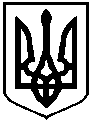 МІНІСТЕРСТВО ОСВІТИ І НАУКИ УКРАЇНИНАЦІОНАЛЬНИЙ ТЕХНІЧНИЙ УНІВЕРСИТЕТ УКРАЇНИ“КИЇВСЬКИЙ ПОЛІТЕХНІЧНИЙ ІНСТИТУТімені  ІГОРЯ СІКОРСЬКОГО”ЩОДЕННИК ПРАКТИКИСтудента _______________________________________________________Факультет,    інститут     ______________________________________________________Кафедра________________________________________________________освітня  програма  ______________________________________________код и назва спеціальності___________________________________________назва спеціалізації ________________________________________________________ курс, група  ______________Р О З П О Р Я Д Ж Е Н Н ЯСтудент ____________________________________________________ направляється                                    ( прізвище, ім’я, по батькові )      на      __________________________________________________ в м.  __________ для                                    (назва підприємства, установи)проходження ____________________________ практики                                                (назва практики)з “____”  ________20  р. по  “____” ________20  р.Декан (директор) ______________________________________________________        М.П.                                                        ( прізвище, ім’я, по батькові )      Студент _______________________________________________________________                                                                                          ( прізвище, ім’я, по батькові )          на практику     п р и б у в                                                           в и б у в“___” ________ 201__ р.                                “___” _________ 201__ р.    Керівник підприємства                  М.П.                                             ___________________________________________________                                            Підпис Керівник практики від підприємства  _________________________________________       Підпис                                                                               Додаток 1МІНІСТЕРСТВО ОСВІТИ І НАУКИ УКРАЇНИНАЦІОНАЛЬНИЙ ТЕХНІЧНИЙ УНІВЕРСИТЕТ УКРАЇНИ“КИЇВСЬКИЙ ПОЛІТЕХНІЧНИЙ ІНСТИТУТімені  ІГОРЯ СІКОРСЬКОГО”ЩОДЕННИК ПРАКТИКИСтудента _______________________________________________________Факультет,    інститут     ______________________________________________________Кафедра________________________________________________________освітня  програма  ______________________________________________код и назва спеціальності___________________________________________назва спеціалізації ________________________________________________________ курс, група  ______________Р О З П О Р Я Д Ж Е Н Н ЯСтудент ____________________________________________________ направляється                                    ( прізвище, ім’я, по батькові )      на      __________________________________________________ в м.  __________ для                                    (назва підприємства, установи)проходження ____________________________ практики                                                (назва практики)з “____”  ________20  р. по  “____” ________20  р.Декан (директор) ______________________________________________________        М.П.                                                        ( прізвище, ім’я, по батькові )      Студент _______________________________________________________________                                                                                          ( прізвище, ім’я, по батькові )          на практику     п р и б у в                                                           в и б у в“___” ________ 201__ р.                                “___” _________ 201__ р.    Керівник підприємства                  М.П.                                             ___________________________________________________                                            Підпис Керівник практики від підприємства  _________________________________________       ПідписПорядок проходження практики1. Напередодні практики керівник практики від кафедри проводить інструктаж студентів і видає:— заповнений щоденник (або посвідчення про відрядження);— робочу програму на групу і для керівника практики від підприємства;— індивідуальні завдання з практики;— направлення на практику2. Після прибуття на підприємство, студент повинен подати керівнику практики від підприємства щоденник і робочу програму практики, ознайомити його із змістом індивідуального завдання, пройти інструктаж з охорони праці, ознайомитися з робочим місцем, правилами експлуатації устаткування та узгодити план проходження практики.3. Під час практики студент має дотримуватися правил внутрішнього розпорядку підприємства. Відлучатися з місця практики студент може лише з дозволу керівника практики від підприємства.4. Звіт з практики складається студентом відповідно до програми практики та індивідуального завдання. Залік з практики проводиться в останній день практики комісією кафедри, на яку студент подає повністю оформлені щоденник та звіт. Порядок ведення і оформлення щоденника1. Щоденник є основним документом студента під час проходження практики, в якому студент веде короткі записи про виконання програми практики та індивідуального завдання.2. Раз на тиждень студент зобов’язаний подати щоденник на перегляд керівникам практики від університету та підприємства.3. Після закінченню практики щоденник і звіт мають бути переглянуті керівниками практики і підписані; складені відгуки про практику і все видано студенту в остаточно оформленому вигляді.4. Оформлений щоденник разом із звітом студент повинен здати на кафедру. Без заповненого і затвердженого щоденника практика не зараховується.Примітка. Щоденник заповнюється студентом особисто, крім розділів відгуку про роботу студента на практиці.Порядок проходження практики1. Напередодні практики керівник практики від кафедри проводить інструктаж студентів і видає:— заповнений щоденник (або посвідчення про відрядження);— робочу програму на групу і для керівника практики від підприємства;— індивідуальні завдання з практики;— направлення на практику2. Після прибуття на підприємство, студент повинен подати керівнику практики від підприємства щоденник і робочу програму практики, ознайомити його із змістом індивідуального завдання, пройти інструктаж з охорони праці, ознайомитися з робочим місцем, правилами експлуатації устаткування та узгодити план проходження практики.3. Під час практики студент має дотримуватися правил внутрішнього розпорядку підприємства. Відлучатися з місця практики студент може лише з дозволу керівника практики від підприємства.4. Звіт з практики складається студентом відповідно до програми практики та індивідуального завдання. Залік з практики проводиться в останній день практики комісією кафедри, на яку студент подає повністю оформлені щоденник та звіт. Порядок ведення і оформлення щоденника1. Щоденник є основним документом студента під час проходження практики, в якому студент веде короткі записи про виконання програми практики та індивідуального завдання.2. Раз на тиждень студент зобов’язаний подати щоденник на перегляд керівникам практики від університету та підприємства.3. Після закінченню практики щоденник і звіт мають бути переглянуті керівниками практики і підписані; складені відгуки про практику і все видано студенту в остаточно оформленому вигляді.4. Оформлений щоденник разом із звітом студент повинен здати на кафедру. Без заповненого і затвердженого щоденника практика не зараховується.Примітка. Щоденник заповнюється студентом особисто, крім розділів відгуку про роботу студента на практиці._______ тиждень практики__________________         _________________________________________(Дати)               		(Записи про виконання завдання)__________________________________________________________________________________________________________________________________________________________________________________________________________________________________________________________________________________________________________________________________________________________________________________________________________________________________________________________________________________________________________ тиждень практики__________________         _________________________________________(Дати)               		(Записи про виконання завдання)__________________________________________________________________________________________________________________________________________________________________________________________________________________________________________________________________________________________________________________________________________________________________________________________________________________________________________________________________________________________________________ тиждень практики__________________         _________________________________________(Дати)               		(Записи про виконання завдання)___________________________________________________________________________________________________________________________________________________________________________________________________________________________________________________________________________________________________________________________________________________________________________________________________________________________________________________________________________________________________________________ тиждень практики__________________         _________________________________________(Дати)               		(Записи про виконання завдання)______________________________________________________________________________________________________________________________________________________________________________________________________________________________________________________________________________________________________________________________________________________________________________________________________________________________________________________________________________________________________________________ тиждень практики__________________         _________________________________________(Дати)               		(Записи про виконання завдання)___________________________________________________________________________________________________________________________________________________________________________________________________________________________________________________________________________________________________________________________________________________________________________________________________________________________________________________________________________________________________________________ тиждень практики__________________         _________________________________________(Дати)               		(Записи про виконання завдання)_______________________________________________________________________________________________________________________________________________________________________________________________________________________________________________________________________________________________________________________________________________________________________________________________________________________________________________________________________________________________________________ІНДИВІДУАЛЬНЕ ЗАВДАННЯ З ПРАКТИКИТема  ____________________________________________________________________________________________________________________________________Зміст  __________________________________________________________________________________________________________________________________________________________________________________________________________________________________________________________________________________________________________________________________________________________________КАЛЕНДАРНИЙ ГРАФІК ПРОХОДЖЕННЯ ПРАКТИКИКерівники практики:від університету  _________________________________________________________                                           (підпис)                             (прізвище та ініціали)від підприємства, організації, установи  ______________________________________                                                        (підпис)                               (прізвище та ініціали)3РОБОЧІ ЗАПИСИ ПІД ЧАС ПРАКТИКИ_______ тиждень практики__________________         _________________________________________(Дати)               		(Записи про виконання завдання)__________________________________________________________________________________________________________________________________________________________________________________________________________________________________________________________________________________________________________________________________________________________________________________________________________________________________________________________________________________________________________ тиждень практики__________________         _________________________________________(Дати)               		(Записи про виконання завдання)___________________________________________________________________________________________________________________________________________________________________________________________________________________________________________________________________________________________________________________________________________________________________________________________________________________________________________________________________________________________________РОБОЧІ ЗАПИСИ ПІД ЧАС ПРАКТИКИ_______ тиждень практики__________________         _________________________________________(Дати)               		(Записи про виконання завдання)__________________________________________________________________________________________________________________________________________________________________________________________________________________________________________________________________________________________________________________________________________________________________________________________________________________________________________________________________________________________________________ тиждень практики__________________         _________________________________________(Дати)               		(Записи про виконання завдання)___________________________________________________________________________________________________________________________________________________________________________________________________________________________________________________________________________________________________________________________________________________________________________________________________________________________________________________________________________________________________РОБОЧІ ЗАПИСИ ПІД ЧАС ПРАКТИКИ_______ тиждень практики__________________         _________________________________________(Дати)               		(Записи про виконання завдання)__________________________________________________________________________________________________________________________________________________________________________________________________________________________________________________________________________________________________________________________________________________________________________________________________________________________________________________________________________________________________________ тиждень практики__________________         _________________________________________(Дати)               		(Записи про виконання завдання)__________________________________________________________________________________________________________________________________________________________________________________________________________________________________________________________________________________________________________________________________________________________________________________________________________________________________________________________________________________________________________ тиждень практики__________________         _________________________________________(Дати)               		(Записи про виконання завдання)__________________________________________________________________________________________________________________________________________________________________________________________________________________________________________________________________________________________________________________________________________________________________________________________________________________________________________________________________________________________________________ тиждень практики__________________         _________________________________________(Дати)               		(Записи про виконання завдання)___________________________________________________________________________________________________________________________________________________________________________________________________________________________________________________________________________________________________________________________________________________________________________________________________________________________________________________________________________________________________